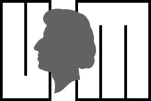 UNIWERSYTET MUZYCZNY FRYDERYKA CHOPINA Wniosek (2019) o finansowanie projektu wydawniczego 
wydanego nakładem Chopin University Press WYDAWNICTWO NUTOWEAkceptacja prorektora ds. nauki:–––––––––––––––––––––––––––––––––––––––––––––––––
Podpis, data Kierownik Projektu/Osoba wnioskującaImię i nazwisko, stopień naukowyWydziałKatedra/Zakład/StudiumKontakt do Kierownika ProjektuMail: Kontakt do Kierownika ProjektuKom:Tytuł ProjektuTytuł utworu/tytuły utworówPrzewidywana objętość tekstu nutowego/w ilościach pięciolinii lub stronach/Przewidywana objętość  wstępu, komentarza lub instrukcji Kompozytora
/w ilościach znaków ze spacjami/Preliminarz kosztów:Przepisanie tekstu nutowegoRedakcja tekstu polskiegoTłumaczenie tekstu polskiego na j. ang. Licencja do zdjęcia KompozytoraSkład komputerowy nut i/lub tekstu  Licencja do projektu okładkiLicencja do librettaDruk wydawnictwa nutowegoData i podpis Redaktora Prowadzącego Kwota przyznana na realizację Projektu:xx.yyy złTermin złożenia kompletnego materiału nutowego2019Termin złożenia kompletnego materiału nutowegodzieńmiesiącrokTermin złożenia kompletnego materiału dodatkowego: 
Biogram KompozytoraFotografia KompozytoraInformacja o prawykonaniu utworuInformacja o pierwszym nagraniuWstęp, komentarz lub instrukcja Kompozytora lub Kierownika Projektu Termin złożenia kompletnego materiału dodatkowego: 
Biogram KompozytoraFotografia KompozytoraInformacja o prawykonaniu utworuInformacja o pierwszym nagraniuWstęp, komentarz lub instrukcja Kompozytora lub Kierownika Projektu 2019Termin złożenia kompletnego materiału dodatkowego: 
Biogram KompozytoraFotografia KompozytoraInformacja o prawykonaniu utworuInformacja o pierwszym nagraniuWstęp, komentarz lub instrukcja Kompozytora lub Kierownika Projektu dzieńmiesiącrokTermin złożenia kompletnego materiału dodatkowego: 
Biogram KompozytoraFotografia KompozytoraInformacja o prawykonaniu utworuInformacja o pierwszym nagraniuWstęp, komentarz lub instrukcja Kompozytora lub Kierownika Projektu Data i podpis Kierownika ProjektuWypełnia Dział NaukiWypełnia Dział NaukiInformacja o ujęciu i zatwierdzeniu ww. zadania/projektu w planie finansowym Jednostki Wskazanie źródła finansowania MPK                                                          projektUwagi/WnioskiPodpis                                                         data